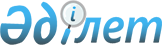 Қазақстан Республикасы Үкiметiнiң резерв қорынан қаражат бөлу туралыҚазақстан Республикасы Үкiметiнiң Қаулысы 1998 жылғы 24 маусымдағы N 594

      1998 жылғы мамырда Оңтүстiк Қазақстан облысының Қазығұрт ауданында болған табиғи зiлзаланың зардаптарын жою мақсатында, сондай-ақ зардап шеккен халыққа көмек көрсету үшiн Қазақстан Республикасының Үкiметi қаулы етедi: 

      1. Қазақстан Республикасы Үкiметiнiң резерв қорынан табиғи және техногендiк сипаттағы төтенше жағдайларды жоюды қоса алғанда, төтенше жағдайлар мен шараларды қаржыландыру көзделген қаражаттың есебiнен Оңтүстiк Қазақстан облысының әкiмiне Қазығұрт ауданындағы нөсер жауыннан, сел тасқынынан және көшкiннен болған төтенше жағдайдың зардаптарын жоюға байланысты шығындарды өтеуге, сондай-ақ халыққа көмек көрсету үшiн 50 (елу) млн. теңге бөлiнсiн. 

      2. Оңтүстiк Қазақстан облысының әкiмi 1998 жылдың II тоқсанының қорытындысы бойынша Қазақстан Республикасының Үкiметiне төтеншежағдайлар бойынша орындалған жұмыстардың көлемдерi мен құны туралыбаяндасын.     3. Қазақстан Республикасы Қаржы министрлiгiнiң Қаржы бақылаукомитетi бөлiнген қаражаттың мақсатты пайдаланылуына бақылау жасаудықамтамасыз етсiн.     Қазақстан Республикасының          Премьер-Министрi
					© 2012. Қазақстан Республикасы Әділет министрлігінің «Қазақстан Республикасының Заңнама және құқықтық ақпарат институты» ШЖҚ РМК
				